e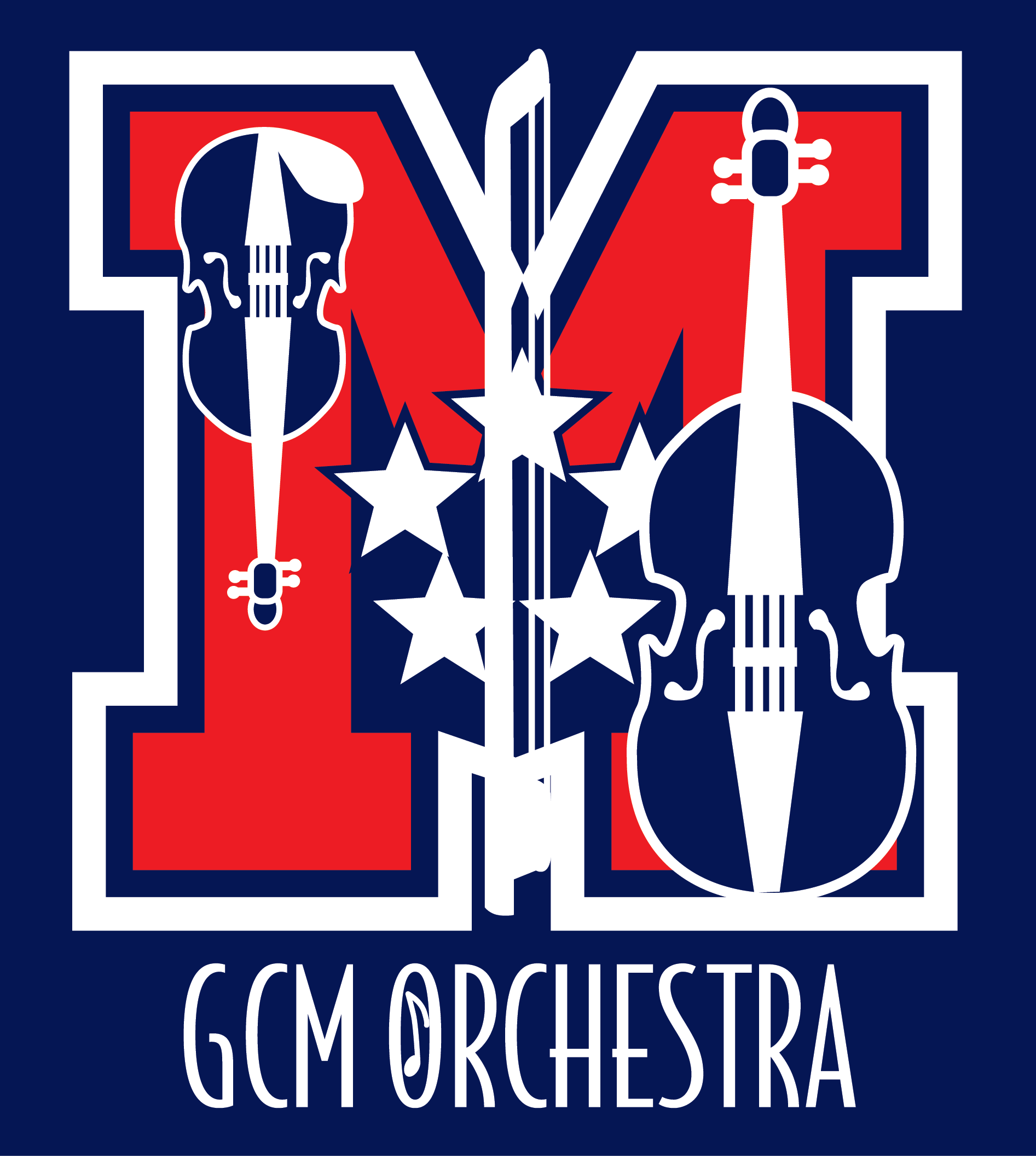 George C. Marshall HS Orchestra Sponsorship ProgramQuarter Note  $25			Half Note  $50		Whole Note  $75Donors at these levels will be listed in our programs for the 2017-2018 school year and your business name will appear on our website.Sonata Level $100Your business will receive mention in our programs and can insert a 1/4 page of camera-ready art in our programs for the 2017-2018 school year (4" X 2.5"). Your business name will appear on our website, with a link to your business website (if provided).Suite Level $250Your business will receive mention in our programs and can insert a 1/2 page of camera-ready art in our programs for the 2017-2018 school year (5.25" X 4"). Your business name will appear on our website, with a link to your business website (if provided).Symphony Level $500Your business will receive mention in our programs and can insert a full page of camera-ready art in our programs for the 2017-2018 school year (5.25" X 8.25"). You may request a chamber orchestra concert performance for your business. (Date, time, & location subject to Orchestra Director's approval.) Your business name will appear on our website, with a link to your business website (if provided).Marshall Orchestra Parents Association is a 501(c)(3) organization; our tax ID is 30-0583035. Retain the upper portion as your receipt.  Please make checks payable to MOPA. Thank you for your tax deductible donation!Please attach camera-ready art (JPG) for program – for Sonata, Suite and Symphony sponsor levels, or email a digital copy to lisa.treichler@gmail.com. Yes, I would like to be a Marshall Orchestra SponsorWould you prefer your gift to be anonymous? Yes  ______  No  ________Your name (company):  _______________________________________________________Your address:  ______________________________________________________________Phone:  ______________________ E-mail:________________________________________Student who referred this Sponsorship: ____________________________________________Quarter Note $25Half Note $50Whole Note $75Sonata $100Suite $250Symphony $500